PSHE/RE links                  Westminster Primary SchoolNational Curriculum frameworkKS 1RE Links (dispositions)Cross Curricular links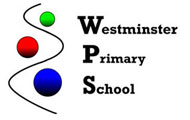 Extra Curricular linksDuring key stage 1 pupils learn about themselves as developing individuals and as members of their communities, building on their own experiences and on the early learning goals for personal, social and emotional developmentKS1Developing confidence and responsibility and making the most of their abilitiesPupils should be taught:RE Links (dispositions)Cross Curricular linksExtra Curricular linksa) To recognise what they like and dislike, what is fair and unfair and what is right and wrong;- Living by rules - Being fair and just- Being accountable and living with integrityLiteracy – reading: respond simply to current affairsBefore, during & after school clubsb) To share their opinions on things that matter to them and explain their views;- Participating and willing to lead- Being modest and listening to othersEnglish linksMathematics linksCollective WorshipSchool Parliament  Pupil conferencing c) To recognise, name and deal with their feelings in a positive way;- Being open, honest and truthful- Expressing JoyRE Collective Worship Target settingNurture group/pastoral teamd) To think about themselves, learn from their experiences and recognise what they are good at;- Being reflective and self-critical- Cultivating inclusion, identity and belongingSelf/Peer assessment e) How to set simple goals;- Being hopeful and visionary- Being reflective and self-criticalTarget settingPastoral teamPhonics clubInterventions  Preparing to play an active role as citizensPupils should be taught:a) To take part in discussions with one other person and the whole class- Being modest and listening to othersGroup and class discussionsInterventionsAfter School clubsb) To take part in simple debate about topical issues;- Being modest and listening to othersEnglish Topic c) To recognise choices they can make, and recognise the differences between right and wrong;- Living by rules- Being fair and just- Being accountable and living with integrityPlayground behaviourBeco forms – Behaviour policy School Parliamentd) To agree and follow rules for their group and classroom and understand how rules help them;- Living by rules- Creating unity and harmonyClass rulesPlayground rules Dinnertime – Play leaders/Dinner Supervisorse) To realise that people and other living things have needs and that they have responsibilities to meet them;- Caring for others, animals and the environmentf) That they belong to various groups and communities such as family and school- Cultivating inclusion, identity and belongingRE Collective Worship TopicCelebration Assembliesg) What improves and harms their local, natural and built environments and about some ways people look after them;-Appreciating beauty-Caring for others, animals and the environment-Being imaginative and explorativeGeography – Environmental discussionScience – Plants Reading – Non-fiction textsReading For Pleasure  h) To contribute to the life of the class and school;- Cultivating inclusion, identity and belongingAssemblies Sports club & competitions i) To realise that money comes from different sources and can be used for different purposes- being regardful of suffering (fair trade)Charity – Fund raising DaysParents and staff charity eventsMacmillan Bake DaySchool FayreDeveloping a healthier, safer lifestylePupils should be taught:a) How to make simple choices that improve their health and well-being- Being thankfulLunchtime – discussion promoting healthy eatingHumans – Healthy Eating Play LeadersTESCO – Farm to Fork Visit ( all year groups)b) To maintain personal hygiene;c) How some diseases spread and can be controlled;- Being regardful of sufferingScience – Germs chat Germs talk (Reception & Year 1)Tw – Fundraising – discussion of clean vs dirty water d) About the process of growing from young to old and how people’s needs change;Science - Humans – Life Cycle e) The names of the main parts of the body;Science - Humans – Life Cyclef) That all household products, including medicines, can be harmful if not used properly;Early years – Careers professions – role play activities Life Caravan g) Rules for, and ways of, keeping safe including basic road safety, and about people who can help them to stay safe- Living by rulesCollective worship Road Safety 4. Developing good relationships and respecting the differences between peoplePupils should be taught:a)To recognise how their behaviour affects other people- Being accountable and living with integrityPlayground behaviour Play leaders Pastoral team b) To listen to other people and play and work co-operatively- Creating unity and harmony- Being modest and listening to othersPlayground PEPastoral Team c) To identify and respect the differences and similarities between people- Creating unity and harmony- Cultivating inclusion, identity and belongingCollective Worship TW – BHMCharity Days d) That family and friends should care for each other-Being loyal and Steadfast- Caring for others, animals and the environmentCollective WorshipMothers’ Day celebrationTW – Anti-bullyinge) That there are different types of teasing and bullying, that bullying is wrong and how to get help to deal with bullying;- Being accountable and living with integrity- Being courageous and confidentPlay Leaders Pastoral Team TW – Anti-bullying 